МИНИСТЕРСТВО ОБРАЗОВАНИЯ И НАУКИ РЕСПУБЛИКИ КАЗАХСТАНГУ «ОТДЕЛ ОБРАЗОВАНИЯ ПО ГОРОДУ УСТЬ-КАМЕНОГОРСКУ»УО ВКОКГУ «МЕНОВНОВСКАЯ СРЕДНЯЯ ШКОЛА» ОТДЕЛА ОБРАЗОВАНИЯ ПО ГОРОДУ УСТЬ-КАМЕНОГОРСКУ ОБЛАСТНОГО ОТДЕЛА ОБРАЗОВАНИЯ ВКОРАЗВИТИЕ РЕЧИ ДЕТЕЙ ДОШКОЛЬНОГО ВОЗРАСТА СРЕДСТВАМИ НАРОДНОГО ФОЛЬКЛОРАКонкурс «ДОШКОЛЬНЫЙ ВОСПИТАТЕЛЬ-2022»Семина Любовь СергеевнаВоспитатель10лет 10 мес.+77051205358Усть-Каменогорск 2022г.Актуальность	«Начало искусства слова - в фольклоре».М.ГорькийВ последние годы, наряду с поиском современных моделей обучения и воспитания, возрастает интерес к фольклору, возрождаются лучшие образцы народной педагогики.   Фольклор - одно из действенных и ярких средств, таящий огромные дидактические возможности. Ценность фольклора, в частности детского, заключается в том, что с его помощью взрослый легко устанавливает с ребёнком эмоциональный контакт, эмоциональное общение. Интересное содержание, богатство фантазии, яркие художественные образы привлекают внимание ребёнка, доставляют ему радость, оказывают воспитательное воздействие. Незатейливые по содержанию и простые по форме малые формы народного поэтического творчества таят в себе немалые богатства - речевые, смысловые, звуковые. Они помогают увеличить запас слов ребёнка, то есть привлекают его внимание к предметам, животным, людям. Звучность, ритмичность, напевность, занимательность привлекает детей, развивает речевой слух, вызывает желание повторить, запомнить, что в свою очередь, способствует развитию разговорной речи. Дети учатся тонко чувствовать художественную форму, мелодику и ритм родного языка.Новизна заключена в:Интеграции разнообразных видов и областей детской деятельности. Сочетании современных образовательных технологий с традиционным народным фольклором.Цель: повышение интереса детей к русскому народному творчеству; создание условий для активного использования фольклора в речевой деятельности детей, развитие творческих, познавательных, коммуникативных способностей детей на основе устного народного творчества.          Задачи:Учить детей правильной разговорной речи.Учить детей использовать элементы устного народного творчества в разных видах деятельности (игровой, продуктивной, самообслуживании, общении со взрослыми и детьми).Обогащать и активизировать словарь детей, увеличить словарный запас.Воспитывать эмоциональную отзывчивость, доброжелательное отношение к окружающим, открытость к общению и сотрудничеству со взрослыми.Обогащать предметно - развивающую среду в группе по устному  народному творчеству (в игровой деятельности, уголках творчества, книжном уголке, уголке по познавательно -  речевому развитию).Приобщать родителей к совместной деятельности по изучению устного народного творчества.Объект проекта: развитие разговорной речи детей младшего дошкольного возраста.Предмет проекта: научно - методические условия развития речи детей.Гипотеза проекта: педагогический проект с использованием малых фольклорных форм положительно повлияет на развитие речи детей, их коммуникативных способностей.Ожидаемые результаты: Повысится уровень развития речи детей для полноценного общения со сверстниками и взрослыми.Дети узнают  песенки, потешки, русские народные сказки, загадки, игры, в соответствии с их возрастом, у детей увеличился  словарный запас, они  отражают полученный опыт и знания в изобразительной деятельности, игровой деятельности.У родителей повысится интерес к фольклору, они  используют образцы устного народного творчества в общении с детьми, тем самым развивая речь своего ребёнка.Критерии и индикаторы.Развитие связной речи Выразительность речиГрамматический строй речи4. Словарь    5. Звуковая культура речиОт 1до 3 – низкий уровень; от 4 до 6 – средний уровень; от 7 до 10 – высокий уровень.Тип проекта: исследовательский, творческий.По времени реализации: долгосрочный По характеру контактов: в рамках дошкольного образовательного учреждения.Участники: дети группы «Ромашка» от 3 до 5 лет, воспитатели группы, родители. Теория.Возраст от 3 до 5 лет имеет особое значение для речевого развития ребенка.    Главная задача педагога в области развития речи детей младшего дошкольного возраста – помочь им в освоении разговорной речи, овладеть родным языком.   Почему наши дети плохо говорят? Может, потому, что мы разучились с ними разговаривать. Общаясь со своими детьми, родители не используют народные песенки, потешки, сказки, поговорки, которые так понятны детям. Зачастую родители заменяют живое общение с детьми видеотехникой, компьютерными играми, которые дают готовые слуховые и зрительные образы.   Устное народное творчество обладает удивительной способностью пробуждать в людях доброе начало. Использование в работе с детьми устного народного творчества создает уникальные условия для развития речи, мышления детей, мотивации поведения, накопления положительного морального опыта в межличностных отношениях.   Отсутствие эпитетов, сравнений, образных выражений обедняет, упрощает речь, превращает её в маловыразительную, скучную, однообразную и малоприятную. Без яркости и красочности речь блекнет, тускнеет.Практическая часть.Проблема: Рис.1 - Жанры устного народного творчества.Практическая часть.  В начале года был проведён анализ развития речи детей по общеобразовательной программе, который показал, что уровень развития речи низкий.Речь детей была невнятной, несвязной, отсутствовало отчётливое произношение звуков в словах. Не наблюдалось умения вести диалог со сверстниками и взрослыми.Рис.2 – результаты входного мониторинга развития речи детейИзучив литературу, проанализировав ресурсное обеспечение развивающей среды группы и мини-центра я приступила к реализации плана проекта. Первым делом мне необходимо было заинтересовать детей и родителей данной темой. Для чего среди родителей было проведено анкетирование, которое показало, что тема народного фольклора им интересно, однако используется не всеми родителями активно. Для привлечения внимания детей и для успешной адаптации вновь пришедших детей я в первую очередь стала использовать потешки в режимных моментах, проигрывая ситуации с игрушками. Дети с интересом сначала наблюдали, а затем и сами стали применять потешки в своей игре. В результате чего адаптация детей прошла в легкой форме. Многие дети запомнили потешки и теперь сами сопровождают такие режимные моменты, как умывание, прием пищи, укладывание спать и подъем небольшими стишками, что улучшает эмоциональное состояние группы и переход от одной деятельности к другой делает более плавным. Вторым этапом внедрения устного народного фольклора стало ежедневное чтение и рассказывание народных сказок. Зачастую оно сопровождается рассматриванием иллюстраций, театрализацией с использование настольного, пальчикового театра, кукол би-ба-бо. По знакомым сказкам затем вместе с детьми мы ставили драматизации используя маски-шапочки и костюмы героев. Данные игры очень хорошо помогают детям раскрыться, даже самые стеснительные и малоговорящие дети проявляют желание поиграть в сказку, что соответственно побуждает их к активному говорению, звукоподражанию. Дети учатся интонационно показывать героя, повышая свой уровень выразительности, учатся управлять своим голосом, меняя темп, тембр, силу голоса, передавая характер героя. Запомнить названия сказок детям помогали дидактические игры такие как «Расскажи сказку по картинкам», «Собери пазл». Театрализация также включалась мной в ходе ОУД. Очень часто это были ОУД по развитию речи и художественной литературе, но и на другие занятия к нам приходили герои народных сказок, для создания сюрпризного момента, мотивации детей. В ходе проекта совместно с родителями в группе был создан уголок театрализации в который вошли различные виды театра, костюмы героев сказок и потешек, маски, ширма для инсценировок, декорации для настольного театра и игр драматизаций, такие как домик, который используется в разных сказках «Колобок», «Теремок» ,»Волк и семеро козлят» ,Три поросенка», «Маша и медведь» и др. объемная рукавичка для одноименной сказки, макет юрты, казахские национальные костюмы для драматизации казахских народных сказок.Так же мной использовался метод моделирования по народным сказкам, который побуждал детей не только к активной разговорной деятельности, но так же развивая критическое мышление детей при подборе символов заместителей героев сказок. Метод мнемотехники очень помог нам в тренировке детей последовательному пересказу знакомых произведений, наглядно помогая ребенку вспомнить ход сказки. По некоторым сказкам мной были созданы летбуки, где собраны различные задания из разных областей образовательной деятельности, по данному произведению. Очень понравилось детям отгадывать загадки, а затем дети 4-5 лет тренировались сами их составлять по технологии ТРИЗ. Данная работа помогла не только активизировать мышление детей, но и речь. Так как при составлении загадок ребенок использует малоиспользуемые в обычной его речи прилагательные. По началу эта работа вызывала у детей затруднения из=за недостаточно богатого словарного запаса, однако в дальнейшем активизировав прилагательные в словарном запасе детей, работа показалась им очень интересной и дети с удовольствие составляют загадки и загадывают их друг другу, нам и родителям.Работа по знакомству с пословицами так же по началу вызвало затруднение у детей. Так понять смысл пословицы им не всегда удавалось, но объяснив ребенку пословицу и затем неоднократно ее применение в подходящей ситуации, помогло понять малышам их суть и теперь они сами их применяют, особенно пословицы о дружбе и труде, которые я слышу от деток во время игры и выполнения трудовых поручений. Знакомство с народным фольклором никак не могло обойтись без народных подвижных игр, которые богаты на словесное сопровождение. Казахские, русские народные игры стали очень любимы детьми нашей группы. Мной собрана картотека народных подвижных игр разных народов. Но большую их часть конечно же составляют казахские и русские народные игры. Подвижные игры неотъемлемая часть режимных моментов в течении дня, физкультурных занятий, прогулок, используются как динамическая пауза в ходе ОУД. Подвижные народные игры приобщают детей не только к народным традициям, но и обогащают словарь детей. Не могут обойтись без народного фольклора и праздничные мероприятия, в первую очередь это конечно Наурыз, День дружбы народов, День Независимости Казахстана. Так же в нашей группе ежегодно проводится фольклорный праздник Масленица. На этих праздничных мероприятиях дети познакомились с традициями, обычаями народов проживающих в Казахстане. Так на празднике День Дружбы народов Казахстана дети знакомятся костюмами разных народов, национальным деревом, играми. Соответственно все это сопровождается речью как самих детей, так и педагогов. Используются различные заклички на праздниках Масленица и Наурыз. Так же в группе мы знакомили детей с традициями и обычаями казахского народа проведя одноименное мероприятие. Здесь дети сами участвовали в таких обычаях как: «Бесікке салу», «Укладывание в колыбель», «купание малыша», «Тусау кесу». «Перерезание пут», «Посвящение в наездники», «Суинши» «Хорошая весть», «Шашу». На таких мероприятиях дети знакомятся с предметами быта народа, расширяя свой кругозор и словарный запас. «Посиделки у самовара» - еще одно мероприятие знакомящее детей с народным бытом, предметами старины, традициями и обычаями проводимое в нашей группе. Народные праздники очень нравятся детям, так как они наполнены добротой, народной мудростью. Результативность проекта:   Речь детей стала более внятной, понятной, эмоционально окрашенной. Повысился интерес к народному творчеству. Словарь детей существенно обогатился. Они знают потешки, песенки, игры, сказки.  Ребята активно осуществляют самостоятельный перенос действий, ситуаций полюбившихся потешек, песенок, сказок в повседневную деятельность, в игру, отражают полученный опыт и знания  в изобразительной деятельности. У детей закрепились некоторые правила поведения в общественных местах. Они стали более открытыми, раскрепощёнными в общении со взрослыми и своими сверстниками.   У родителей также замечен интерес к использованию малых форм фольклора в речевом развитии детей дома. Во многих семьях была заведена традиция чтения сказок перед сном. С удовольствием разучивают с детьми и подбирают пословицы и поговорки, объясняют детям их смысл, используют их в повседневной жизни. 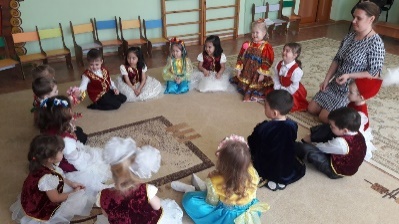 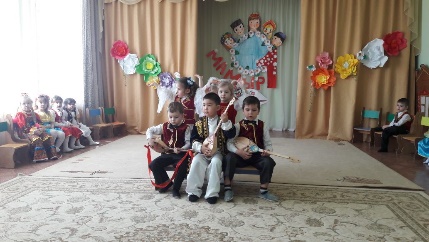 Рис.3 – результаты итогового мониторинга развития речи детей. ЛИТЕРАТУРААникин В.П. Русские народные пословицы, поговорки, загадки, детский фольклор. –М.: Учпедгиз, 1957.Бородич А.М. Методика развития речи детей. -М.: Просвещение, 1981.Бухвостова С.С. Формирование выразительной речи у детей старшего дошкольного возраста. –Курск: Академия Холдинг, 1976.Виноградов Г.С.Русский детский фольклор. — Иркутск, 1930. — Кн. 1.Гербова В.В. Приобщение детей к художественной литературе.- М.: Мозайка - Синтез,Загрутдинова М., Гавриш Н. Использование малых фольклорных форм // Дошк. воспитание.-1991.-№9Илларионова Ю.Г. Учите детей отгадывать загадки. –М.: Просвещение,Кудрявцева Е. Использование загадок в дидактической игре (старший дошкольный возраст) // Дошк. воспитание.-1986.-№9Мацкевич А.Я. Малые формы фольклора – дошкольникам //Работа с книгой в детском саду /Сост.: В.А. Богуславская, В.Д. Разова. –М.: Просвещение, 1967Мельников М.Н. Русский детский фольклор. –М.: Просвещение, 1987.Орлова Н. Использование пословиц и поговорок в работе с детьми // Дошк. воспитание.-1984.-№4Усова А.П. Русское народное творчество в детском саду. -М.: Просвещение, 1972Эльконин Д.Б. Детская психология: развитие от рождения до семи лет. –М.: Просвещение, 1960.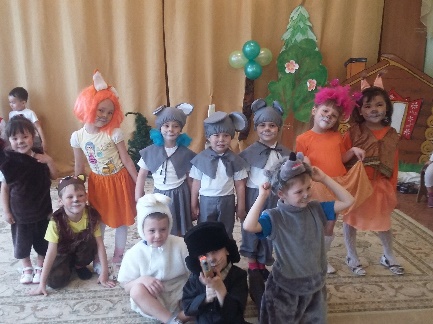 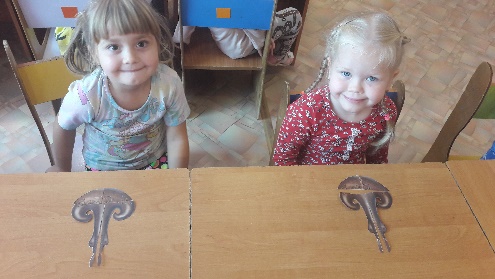 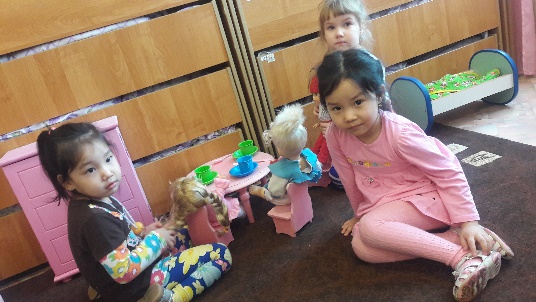 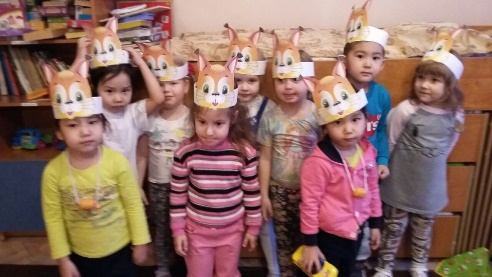 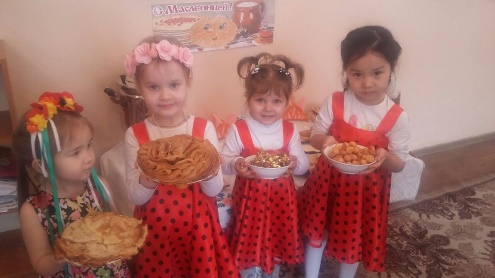 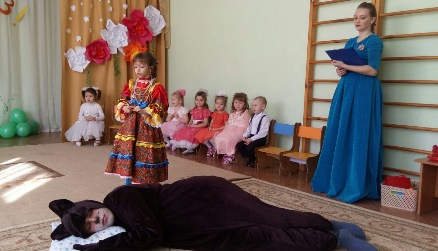 